WEEK VAN 5 SEPTEMBER 2022Maandag 5 septemberWortelsoepVarkensgebraadCross & BlackwellRauwkostAardappelkroketten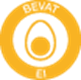 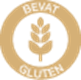 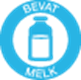 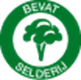 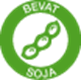 Dinsdag 6 septemberFaubonnesoepVis van de dag DugléréJuliennegroentenEbly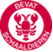 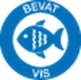 Donderdag 8 septemberPreisoepBraadworstBloemkool op Poolse wijzeNatuuraardappelenVrijdag 9 septemberBroccolisoepGegratineerde schotel met gekookte hamBrunoisegroentenPasta